ODGOJNO – OBRAZOVNO PODRUČJE: UPOZNAVANJE ŠKOLE I RADNE OKOLINE1. ZADATAK: ZAOKRUŽI KOVANICU OD 1 KUNE!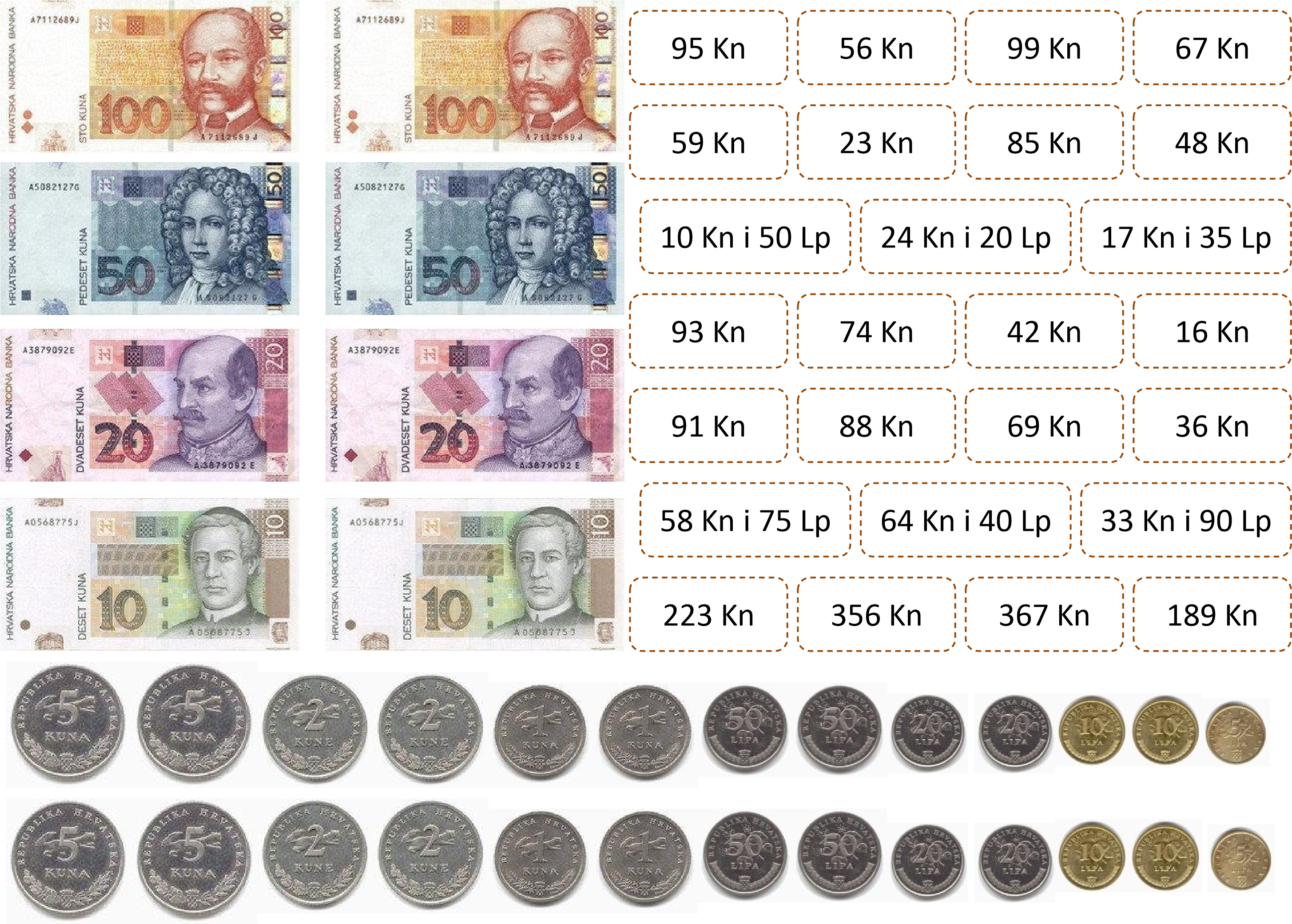 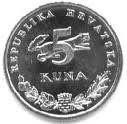 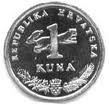 2. ZADATAK: ZAOKRUŽI NOVČANICU OD 10 KUNA!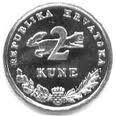 3. ZADATAK: ZAOKRUŽI NOVČANICU OD 20 KUNA!4. ZADATAK: ZAOKRUŽI KOVANICU OD 5 KUNA!5. ZADATAK: ZAOKRUŽI KOVANICU OD 2 KUNE!